	Procès-Verbal du Comité Directeur 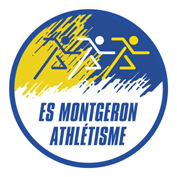 du 9 janvier 2019Présents : A. Tournier-Lasserve – M. Alain – C. Alcindor - P. Bonnamy – D. Brel - P. Bresson P. Célestin – P. Chedeville - T. Chevot – D. Laborde - JP Lunel– JM Pegain - P. Veyrat- A.Bioret- M.GirondinExcusés : M. Boufarcha – S. Lemaire – A. Mahieu - I. Ruscade– V. Vigouroux- A.Riviere-P.Boschiero- S.Galle- M.MoucheOrdre du jour :Approbation du procès-verbal du mois de décembre 2018Compétitions : engagements et suiviSituation du jury lors des compétitionsStage de printemps à RodezRappel des commissionsProjet de veste et brassièreMeeting de Paris en salleQuestions/informations diversesApprobation du Procès-verbal du mois de décembre 2018Sans remarque particulière, le procès-verbal du mois de décembre est approuvé à l’unanimité. Compétitions : engagements et suiviLe nombre de licenciés est à ce jour de 281 (175 hommes et 106 femmes), soit une diminution de 16 par rapport à la même époque de la saison précédente. Mais, il y a des athlètes qui n’ont pas encore repris leur licence, environ une quinzaine et qui seront certainement aux interclubs (Lombardo, Jeannot, Veyrat, Senneville….).Pour les compétitions, de beaux résultats ont été réalisés pour les Championnats de l’Essonne EC, les Championnats de l’Essonne Cadets Juniors Espoirs Seniors,et qui ont apporté un grand nombre de podiums, ainsi que lors des Championnats de l’Essonne de cross-country où nous avions environ 55 athlètes présents.Le Comité 91 a refusé une sortie de territoire athlétique à un athlète afin qu’il puisse participer à des championnats hors comité sachant que la salle de Viry-Châtillon n’est pas équipée d’une piste de 60m, qualifiable pour les Championnats de France. Le club ne comprend pas la raison de ce refus.A venir: des compétitions pratiquement tous les week-ends jusqu’à fin mars, et dans toutes les catégories. Pour les engagements et désengagements, il est demandé aux entraineurs d’anticiper la communication de la liste au secrétariat, afin que celle-ci puisse être traitée avant la date limite.Situation du jury lors des compétitionsSuite aux Championnats de l’Essonne à Eaubonne en fin d’année (1er week-end des vacances scolaires), le club a reçu un avertissement de la part du Comité 91 pour non présence suffisante de jury. Il est demandé aux juges du club de se mobiliser et aux entraineurs de mobiliser les parents, afin d’avoir une présence suffisante de juges en fonction du nombre d’athlètes engagés. Un athlète (Albert Elmerich) est candidat à la formation de juges.La formation de juges est en cours d’évolution par la FFA et un nouveau système sera présenté prochainement (formation possible par internet dans le cadre de la création de l’organisme de formation fédéral : plateforme spécifique).Stage de printemps à RodezLe stage de printemps se déroulera du 20 au 27/04/2019 à Rodez. Il est prévu pour 50 personnes, entraineurs compris.L’hébergement et le car sont déjà réservés, ainsi que la piste par le biais du club local ; ce qui permet de ne pas avoir de frais de location pour cette dernière. Le club local prête également du matériel et permet l’accès à la salle de musculation.Le tarif pour les athlètes est inchangé par rapport à l’année dernière et est fixé à 380€. Les dossiers d’inscription sont prêts et vont être distribués par les entraineurs aux athlètes sélectionnés. La date limite de retour de ces dossiers est fixée au 15/02/2019 dernier délai, paiement inclus.Rappel des commissionsEn début de saison, le comité directeur du club a décidé de remettre en place les différentes commissions.La commission animation s’est réunie le 08/01 et fait les propositions suivantes :Soirée du 16/03 : Le thème sera les « jeux » (fléchette, loto…) + repas participatif + tombola.Animation de fin de saison (ou début saison prochaine en fonction des dates de compétitions) : « pasta party » pris en charge par le club + participation pour le reste.En cas d’animation en début de saison, il faut envisager une animation « apéro » pour la fin de saison en juin.La commission meeting se réunira le 16/01/2019 à 20h au bureau.La commission communication doit s’organiser et doit être relancée, afin de maintenir à jour le site web.Projet de vestes et brassièresEn début de saison, le club avait lancé un projet pour proposer aux athlètes de nouvelles maillots-vestes (hors ceux pour la compétition). Après plusieurs échanges entre la présidente et le fabricant, elle présente 2 prototypes aux présents. Après discussion au sein du comité, elle va demander un devis pour un maillot à manches longues et fermeture longue.●Meeting de Paris en salleLe meeting de Paris en salle à Bercy se déroulera le dimanche 27/01/2019 à l’Accord Hôtel Arena. A cette occasion, le club organisera une sortie pour 50 personnes au tarif de 10€ (entrée et transport compris). Le club prendra à sa charge la location du bus pour le déplacement.Les athlètes qui participent aux Championnats Régionaux d’avant meeting se verront attribuer par la LIFA une entrée au meeting, les entraineurs n’étant pas concernés.Questions/informations diversesLes Vœux de la Ville se dérouleront le 19/01/2019 à l’AstralLes Vœux du Conseil départemental  se dérouleront le 18/01/2019 à VillebonPour le matériel, les entraineurs font un retour de leurs besoins avant commande. Le club a reçu les deux râteaux pour les sauts horizontaux.La séance est levée à 21h45.Le prochain comité directeur aura lieu le mercredi 6 février 2019 à 20h00 au bureau du club (stade).